Филиал муниципального автономного общеобразовательного учреждения«Прииртышская средняя общеобразовательная школа» - «Абалакская средняя общеобразовательная школа»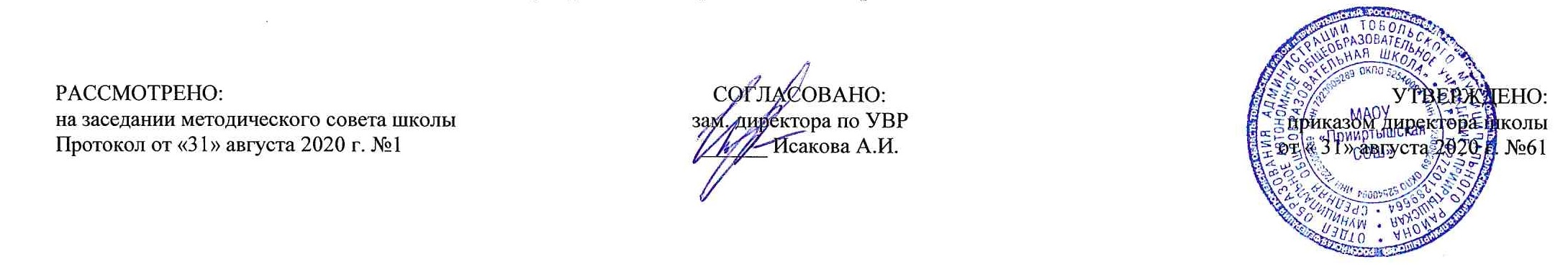 РАБОЧАЯ ПРОГРАММА по биологиидля 6 классана 2020-2021 учебный годс. Абалак 2020 годПланируемые результаты освоения учебного предмета «Биология»1) сформирована система научных знаний о живой природе, закономерностях ее развития, исторически быстром сокращении биологического разнообразия в биосфере в результате деятельности человека, для развития современных естественнонаучных представлений о картине мира;2) сформированы первоначальные систематизированные представления о биологических объектах, процессах, явлениях, закономерностях, об основных биологических теориях, об экосистемной организации жизни, о взаимосвязи живого и неживого в биосфере; овладение понятийным аппаратом биологии;3) приобретен опыт использования методов биологической науки и проведения несложных биологических экспериментов для изучения живых организмов, проведения экологического мониторинга в окружающей среде;4) сформированы основы экологической грамотности: способности оценивать последствия деятельности человека в природе; выбирать целевые и смысловые установки в своих действиях и поступках по отношению к живой природе, осознание необходимости действий по сохранению биоразнообразия и природных местообитаний видов растений;5) сформированы представления о значении биологических наук в решении проблем необходимости рационального природопользования в условиях быстрого изменения экологического качества окружающей среды;6) освоены приемы рациональной организации труда и отдыха, выращивания и размножения культурных растений, ухода за ними.Ученик научится:• характеризовать особенности строения и процессов жизнедеятельности биологических объектов (клеток, организмов), их практическую значимость;• применять методы биологической науки для изучения клеток и организмов: проводить наблюдения за живыми организмами, ставить несложные биологические эксперименты и объяснять их результаты, описывать биологические объекты и процессы;• использовать составляющие исследовательской и проектной деятельности по изучению живых организмов (приводить доказательства, классифицировать, сравнивать, выявлять взаимосвязи);• ориентироваться в системе познавательных ценностей: оценивать информацию о живых организмах, получаемую из разных источников; последствия деятельности человека в природе.Ученик получит возможность научиться:• соблюдать правила работы в кабинете биологии, с биологическими приборами и инструментами;• использовать приёмы оказания первой помощи при отравлении ядовитыми растениями, работы с определителями растений; выращивания и размножения культурных растений;• выделять эстетические достоинства объектов живой природы;• осознанно соблюдать основные принципы и правила отношения к живой природе;• ориентироваться в системе моральных норм и ценностей по отношению к объектам живой природы (признание высокой ценности жизни во всех её проявлениях, экологическое сознание, эмоционально-ценностное отношение к объектам живой природы);• находить информацию о растениях в научно-популярной литературе, биологических словарях и справочниках, анализировать, оценивать её и переводить из одной формы в другую;• выбирать целевые и смысловые установки в своих действиях и поступках по отношению к живой природеСодержание учебного предмета «Биология»Раздел 1. Строение и многообразие покрытосеменных растений (14 часов)Строение семян однодольных и двудольных растений. Виды корней и типы корневых систем. Зоны (участки) корня. Видоизменения корней. Побег. Почки и их строение. Рост и развитие побега. Внешнее строение листа. Клеточное строение листа. Видоизменения листьев. Строение стебля. Многообразие стеблей. Видоизменения побегов. Цветок и его строение. Соцветия. Плоды и их классификация. Распространение плодов и семян.Демонстрация Внешнее и внутреннее строения корня. Строение почек (вегетативной и генеративной) и расположение их на стебле. Строение листа. Макро- и микростроение стебля. Различные виды соцветий. Сухие и сочные плоды.Лабораторные и практические работы Лабораторная работа№1 Изучение строения семян двудольных растенийЛабораторная работа№2 Изучение строения семян однодольных растенийЛабораторная работа№3. Виды корней. Стержневые и мочковатые корневые системыЛабораторная работа№4 Корневой чехлик и корневые волоскиЛабораторная работа№5 Строение почек. Расположение почек на стеблеЛабораторная работа№6 Листья простые и сложные, их жилкование и листорасположениеЛабораторная работа№7 Строение кожицы листа. Клеточное строение листаЛабораторная работа№8 Внутреннее строение ветки дереваЛабораторная работа№9 Изучение видоизмененных побегов (корневище, клубень, луковица)Лабораторная работа№10 Изучение строения цветкаЛабораторная работа№11 Ознакомление с различными видами соцветий             Лабораторная работа№12 Ознакомление с сухими и сочными плодами Способы распространения плодов и семян. Приспособления, выработавшиеся у плодов и семян в связи с различными способами распространенияОбобщение и закрепление знаний по теме «Строение и многообразие покрытосеменных растений»              Раздел 2. Жизнь растений (10 часов)Основные процессы жизнедеятельности (питание, дыхание, обмен веществ, рост, развитие, размножение). Минеральное и воздушное питание растений. Фотосинтез. Дыхание растений. Испарение воды. Листопад. Передвижение воды и питательных веществ в растении. Прорастание семян. Способы размножения растений. Размножение споровых растений. Размножение голосеменных растений. Половое и бесполое (вегетативное) размножение покрытосеменных растений.ДемонстрацияОпыты, доказывающие значение воды, воздуха и тепла для прорастания семян; питание проростков запасными веществами семени; получение вытяжки хлорофилла; поглощение растениями углекислого газа и выделение кислорода на свету; образование крахмала; дыхание растений; испарение воды листьями; передвижение органических веществ по лубу.Лабораторные и практические работы Лабораторная работа№13 Передвижение веществ по побегу растения             Лабораторная работа№14Определение всхожести семян растений и их посев          Лабораторная работа№15 Вегетативное размножение комнатных растенийЭкскурсия  Зимние явления в жизни растений.Раздел 3. Классификация растений (6 часов)Основные систематические категории: вид, род, семейство, класс, отдел, царство. Знакомство с классификацией цветковых растений. Класс Двудольные растения. Морфологическая характеристика 3—4 семейств (с учетом местных условий). Класс Однодольные растения. Морфологическая характеристика злаков и лилейных. Важнейшие сельскохозяйственные растения, биологические основы их выращивания и народнохозяйственное значение.ДемонстрацияЖивые и гербарные растения, районированные сорта важнейших сельскохозяйственных растений.Экскурсия   Ознакомление с выращиванием растений в защищенном грунте.Раздел 4. Природные сообщества (3 часа)Взаимосвязь растений с другими организмами. Симбиоз. Паразитизм. Растительные сообщества и их типы. Развитие и смена растительных сообществ. Влияние деятельности человека на растительные сообщества и влияние природной среды на человека.Экскурсия    Природное сообщество и человек. Фенологические наблюдения за весенними явлениями в природных сообществах.           Промежуточная аттестация. Контрольная работа.Тематическое планированиеКалендарно-тематическое планированиеПланирование составлено в соответствии с требованиями ФГОС ОООСоставитель программы: Прянишникова Ольга Алексеевна,учитель биологии высшей квалификационной категории№п/п№п/пРазделы, темыКоличество часов№п/п№п/пРазделы, темыКоличество часовРаздел 1. Строение и многообразие покрытосеменных растений1411Строение семян двудольных растений. Лабораторная работа№1 Изучение строения семян двудольных растений122Строение семян однодольных растений. Лабораторная работа№2 Изучение строения семян однодольных растений133Виды корней. Типы корневых систем. Лабораторная работа№3. Виды корней. Стержневые и мочковатые корневые системы144Строение корней. Лабораторная работа№4 Корневой чехлик и корневые волоски155Условия произрастания и видоизменения корней.166Побег. Почки и их строение. Рост и развитие побега. Лабораторная работа№5 Строение почек. Расположение почек на стебле177Внешнее строение листа. Лабораторная работа№6 Листья простые и сложные, их жилкование и листорасположение188Клеточное строение листа. Видоизменение листьев. Лабораторная работа№7 Строение кожицы листа. Клеточное строение листа199Строение стебля. Многообразие стеблей. Лабораторная работа№8  Внутреннее строение ветки дерева11010Видоизменение побегов. Лабораторная работа№9 Изучение видоизмененных побегов (корневище, клубень, луковица)11111Цветок и его строение. Лабораторная работа№10 Изучение строения цветка11212Соцветия. Лабораторная работа№11 Ознакомление с различными видами соцветий11313Плоды и их классификация Распространение плодов и семян. Лабораторная работа№12 Ознакомление с сухими и сочными плодами Способы распространения плодов и семян. Приспособления, выработавшиеся у плодов и семян в связи с различными способами распространения11414Обобщение и закрепление знаний по теме «Строение и многообразие покрытосеменных растений»1Раздел 2.Жизнь растений101515Минеральное питание растений.11616Фотосинтез11717Дыхание растений11818Испарение воды растениями. Листопад. Экскурсия «Зимние явления в жизни растений»11919Передвижение воды и питательных веществ в растении.  Лабораторная работа№13 Передвижение веществ по побегу растения12020Прорастание семян. Лабораторная работа№14 «Определение всхожести семян растений и их посев»12121Способы размножения растений12222Размножение споровых растений12323Размножение семенных растений12424Вегетативное размножение покрытосеменных растений. Лабораторная работа№15 Вегетативное размножение комнатных растений133Раздел 3. Классификация растений62525Систематика растений12626Класс Двудольные растения. Семейства Крестоцветные и Розоцветные127Семейства Паслёновые, Бобовые. Сложноцветные128Класс Однодольные. Семейства Злаковые и ЛилейныеВажнейшие сельскохозяйственные растения. Экскурсия «Ознакомление с выращиванием растений в защищенном грунте»129Класс Однодольные. Семейства Злаковые и ЛилейныеВажнейшие сельскохозяйственные растения. Экскурсия «Ознакомление с выращиванием растений в защищенном грунте»130Повторение и обобщение изученного материала по теме «Классификация растений»1Раздел 4. Природные сообщества431Природные сообщества. Взаимосвязи в растительном сообществе132Развитие и смена растительных сообществ. Экскурсия «Природное сообщество и человек. Фенологические наблюдения за весенними явлениями в природных сообществах»133Промежуточная аттестация. Контрольная работа.134 Влияние хозяйственной деятельности человека на растительный мир. Повторение пройденного.1Итого за год:341 четверть82 четверть83 четверть104 четверть8№ п.п.№ в темедатадатаТема урокаТип урока.Форма проведенияПланируемые предметные результаты№ п.п.№ в темепланфактТема урокаТип урока.Форма проведенияПланируемые предметные результатыРаздел 1. Строение и многообразие покрытосеменных растений (14 ч)Раздел 1. Строение и многообразие покрытосеменных растений (14 ч)Раздел 1. Строение и многообразие покрытосеменных растений (14 ч)Раздел 1. Строение и многообразие покрытосеменных растений (14 ч)Раздел 1. Строение и многообразие покрытосеменных растений (14 ч)Раздел 1. Строение и многообразие покрытосеменных растений (14 ч)Раздел 1. Строение и многообразие покрытосеменных растений (14 ч)115.09Строение семян двудольных растений.
 Лабораторная работа№1 Изучение строения семян двудольных растенийПрактикумУРЗнать понятия «однодольные и двудольные растения», «семядоля», «эндосперм» «зародыш» «семенная кожура» «микропиле»уметь выбирать смысловые единицы текста и устанавливать отношения между ними2212.09Строение семян однодольных растений. Лабораторная работа№2 Изучение строения семян однодольных растенийпрактикум УРЗнать понятия «однодольные и двудольные растения», «семядоля», «эндосперм» «зародыш» «семенная кожура» «микропиле»уметь выбирать смысловые единицы текста и устанавливать отношения между ними3319.09Виды корней. Типы корневых систем. Лабораторная работа№3. Виды корней. Стержневые и мочковатые корневые системыпрактикум УРЗнать Функции корня. Главный, боковые и придаточные корни. Стержневая и мочковатая корневые системы.Уметь: анализируют виды корней и типы корневых систем4426.09Строение корней. 
Лабораторная работа№4 Корневой чехлик и корневые волоскиУР практикумЗнать: понятия «корневой чехлик», «корневой волосок», «зона деления», «зона растяжения», «зона всасывания», «зона проведения».Уметь: выделять главное в тексте, грамотно формулировать вопросы, р553.10Условия произрастания и видоизменения корней. тестированиеЗнать: понятия «корнеплоды», «корневые клубни», «воздушные корни», «дыхательные корни».Уметь: работать с различными источниками информации, преобразовывать ее из одной формы в другую, выделять главное в тексте, структурировать учебный материал.Устанавливать  причинно-следственные связи между условиями существования и видоизменениями корне6610.10Побег. Почки и их строение. Рост и развитие побега. Лабораторная работа№5 Строение почек. Расположение почек на стеблеУР практикумЗнать: понятия «побег», «почка», «верхушечная почка», «пазушная почка», придаточная почка», «вегетативная почка», «генеративная почка», «конус нарастания», «узел», «междоузлие», «пазуха листа», «очередное листорасположение», «супротивное листорасположение», «мутовчатое расположение».Уметь: анализируют результаты лабораторной работы и наблюдений за ростом и развитием побега7717.10Внешнее строение листа. Лабораторная работа№6 Листья простые и сложные, их жилкование и листорасположениепрактикумУРЗнать: понятия «листовая пластинка», «черешок», «черешковый лист», «сидячий лист», «простой лист», «сложный лист», «сетчатое жилкование», «параллельное жилкование», «дуговое жилкование Уметь: устанавливают цели лабораторной работы, нализируют увиденное;Заполняют таблицу по результатам изучения различных листьев8824.10Клеточное строение листа. 
Видоизменение листьев. Лабораторная работа№7 Строение кожицы листа. Клеточное строение листапрактикумУРЗнать: понятия «кожица листа», «устьица», «хлоропласты», «столбчатая ткань листа», «губчатая ткань листа», «мякоть листа», «проводящий пучок», «сосуды», «ситовидные трубки», «волокна», «световые листья», «теневые листья», «видоизменения листьев».Уметь: выполнять лабораторные работы и обсуждают их результаты 997.11Строение стебля. Многообразие стеблей.Лабораторная работа№8  Внутреннее строение ветки дереваУР практикумЗнат:ь понятия «травянистый стебель», «деревянистый стебель», «прямостоячий стебель», «вьющийся стебель», «лазающий стебель», «ползучий стебель», «чечевички», «пробка», «кора», «луб», «ситовидные трубки», « лубяные волокна», «камбий», «древесина», «сердцевина», «сердцевинные лучи».Уметь: выбирать смысловые единицы текста и устанавливать отношения между ними.Выполнять лабораторную работу и обсуждать ее результаты 101014.11Видоизменение побегов. Лабораторная работа№9 Изучение видоизмененных побегов (корневище, клубень, луковица)УР практикумЗнать: понятия «видоизмененный побег», «корневище», «клубень», «луковица».Уметь: различать видоизмененные побеги-клубень и луковицу111121.11Цветок и его строение. Лабораторная работа№10 Изучение строения цветкаУР практикумЗнать: понятия «пестик», «тычинка», «лепестки», «венчик», «чашелистики», «чашечка», «цветоножка», «цветоложе», «простой околоцветник», «двойной околоцветник», «тычиночная нить», «пыльник», «рыльце», «столбик», «завязь», «семязачаток», «однодомные растения», «двудомные растения».121228.11Соцветия. Лабораторная работа№11 Ознакомление с различными видами соцветийУР практикумЗнать: простые соцветия растений: колос, кисть, зонтик, щиток, початок, головкаСложные соцветия: сложный колос, сложный зонтик, метелка.Уметь: выделять растения с простыми и сложными соцветиями, делать вывод о биологическом значении соцветий13135.12Плоды и их классификация Распространение плодов и семян. Лабораторная работа№12 Ознакомление с сухими и сочными плодами Способы распространения плодов и семян. Приспособления, выработавшиеся у плодов и семян в связи с различными способами распространенияУР практикумЗнать: понятия «околоплодник», «простые плоды», «сборные плоды», «сухие плоды», «сочные плоды», «односемянные плоды», «многосемянные плоды», «ягода», «костянка», «орех», «зерновка», «семянка», «боб», «стручок», «коробочка», «соплодие»Уметь: Выполняют лабораторную работу. Анализируют и сравнивают различные плоды141412.12Обобщение и закрепление знаний по теме «Строение и многообразие покрытосеменных растений»УРКтестированиеРаздел 2. Жизнь растений (10 ч)Раздел 2. Жизнь растений (10 ч)Раздел 2. Жизнь растений (10 ч)Раздел 2. Жизнь растений (10 ч)Раздел 2. Жизнь растений (10 ч)Раздел 2. Жизнь растений (10 ч)Раздел 2. Жизнь растений (10 ч)15119.12Минеральное питание растений .УОНЗПроблемный урокЗнать:  понятия «минеральное питание», «корневое давление», «почва», «плодородие», «удобрение».Уметь: выделять  существенные признаки почвенного питания растений. Объясняют необходимость восполнения запаса питательных веществ в почве путём внесения удобрений. 16226.12ФотосинтезУОНЗПроблемный урокЗнать: роль растений в образовании и накоплении органических веществ и кислорода на Земле Значение фотосинтезаУметь: называть  приспособленность растений к использованию света в процессе фотосинтеза. Определяют условия протекания фотосинтеза.17318.01Дыхание растенийУОНЗПроблемный урокЗнать: дыхание растений, его сущность . Роль устьиц, чечевичек и межклетников в газообмене у растений. Взаимосвязь процессов дыхания и фотосинтезаУметь: выделять  существенные признаки дыхания 18425.01Испарение воды растениями. Листопад. Экскурсия «Зимние явления в жизни растений»УОНЗэкскурсияЗнать: испарение воды растениями, его значение. Листопад, его значение. Осенняя окраска листьевУметь: называть  значение испарения воды и листопада в жизни растений1951.01Передвижение воды и питательных веществ в растении.  Лабораторная работа№13 Передвижение веществ по побегу растенияУР практикумУметь: проводить биологические эксперименты по изучению процессов жизнедеятельности организмов и объясняют их результаты. Приводят доказательства (аргументация) необходимости защиты растений от поврежденийУметь объяснять роль транспорта веществ в процессе обмена веществ. Объясняют механизм осуществления проводящей функции стебля. Объясняют особенности передвижения воды, минеральных и органических веществ в растениях.2068.02Прорастание семян. Лабораторная работа№14Определение всхожести семян растений и их посевУР практикумЗнать: условия, необходимые для прорастания семян. Посев семян. Рост и питание проростковУметь: объяснять  роль семян в жизни растений21715.02Способы размножения растенийУОМНЗнать: особенности и преимущества полового размножения по сравнению с бесполым. Уметь: объяснять значение полового размножения для потомства и эволюции органического мира. Размножение водорослей, мхов, папоротников.Определять значение размножения в жизни организмов. Характеризуют особенности бесполого размножения. Объясняют значение бесполого размножения. Объясняют роль условий среды для полового и бесполого размножения, а также значение чередования поколений у споровых растений22822.02Размножение споровых растенийУОМНЗнать:  особенности и преимущества полового размножения по сравнению с бесполым. Уметь: объяснять  значение полового размножения для потомства и эволюции органического мираРазмножение водорослей, мхов, папоротников.2391.03Размножение семенных растенийУОМНЗнать: определение понятий: «пыльца», «пыльцевая трубка», «пыльцевое зерно», «зародышевый мешок», «пыльцевход», «центральная клетка», «двойное оплодотворение», «опыление», «перекрестное опыление», «самоопыление», «искусственное опылениеУметь: сравнивать  различные способы опыления и их роли. Объясняют значение оплодотворения и образования плодов и семян.241015.03Вегетативное размножение покрытосеменных растений. Лабораторная работа№15 Вегетативное размножение комнатных растенийУР практикумЗнать:  понятия «черенок», «отпрыск», «отводок», «прививка», «культура тканей», «привой», «подвой».Уметь: объяснять  значение вегетативного размножения покрытосеменных растений и его использование человекомРаздел 3. Классификация растений (6 ч)Раздел 3. Классификация растений (6 ч)Раздел 3. Классификация растений (6 ч)Раздел 3. Классификация растений (6 ч)Раздел 3. Классификация растений (6 ч)Раздел 3. Классификация растений (6 ч)Раздел 3. Классификация растений (6 ч)25122.03Систематика растенийУОМНОбзорная лекцияЗнать:  понятия «вид», «род», «семейство», «класс», «отдел», «царство».Уметь: выделять признаки, характерные для двудольных и однодольных растений2625.04Класс Двудольные растения. Семейства Крестоцветные и РозоцветныеУОМНЗнать:  основные особенности растений семейств Крестоцветные27312.04Семейства Паслёновые, Бобовые. СложноцветныеУОМНЗнать:  основные особенности растений семейств Пасленовые, основные особенности растений семейства Бобовые, Уметь: сравнивать биологические объекты, делать выводы и умозаключения на основе сравнения;28419.04Класс Однодольные. Семейства Злаковые и ЛилейныеУОМНУрок-совершенствованиеЗнать: основные особенности растений семейства   ЛилейныхУметь: :сравнение биологических объектов и процессов, умение делать выводы и умозаключения на основе сравнения;29526.04Важнейшие сельскохозяйственные растения. Экскурсия «Ознакомление с выращиванием растений в защищенном грунте»УОНЗэкскурсияЗнать: культурные растения нашей местностиУметь: называть основные сельскохозяйственные растения; 30617.05Повторение и обобщение изученного материала по теме «Классификация растений»УРКтестированиеУметь: обобщать  знания о  понятиях  «вид», «род», «семейство», «класс», «отдел», «царство».  Выделяют основные особенности растений разных семейств,сравнение биологических объектов и процессов, умение делать выводы и умозаключения на основе сравнения;Раздел 4. Природные сообщества (4 ч)Раздел 4. Природные сообщества (4 ч)Раздел 4. Природные сообщества (4 ч)Раздел 4. Природные сообщества (4 ч)Раздел 4. Природные сообщества (4 ч)Раздел 4. Природные сообщества (4 ч)Раздел 4. Природные сообщества (4 ч)31117.05Природные сообщества. Взаимосвязи в растительном сообществеУОМНУрок-откровениеЗнать:  понятия «растительное сообщество», «растительность», «ярусность».Уметь: характеризовать  различные типы растительных сообществ. Устанавливать взаимосвязи в растительном сообществе32224.05Развитие и смена растительных сообществ
 Экскурсия «Природное сообщество и человек. Фенологические наблюдения за весенними явлениями в природных сообществах»УОНЗэкскурсияЗнать: процессы пробуждение растений. Набухание почек. Движение сока.Уметь: объяснять весенние  явления в жизни растений и приспособления к ним33328.05Промежуточная аттестация. Контрольная работа.УРКтестированиеЗнать: пройденный материал; Уметь: применить его на практике.34431.05 Влияние хозяйственной деятельности человека на растительный мирКР